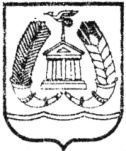 КОМИТЕТ ПО УПРАВЛЕНИЮ ИМУЩЕСТВОМ ГАТЧИНСКОГО МУНИЦИПАЛЬНОГО РАЙОНА ЛЕНИНГРАДСКОЙ ОБЛАСТИПРОЕКТ                                                П Р И К А ЗОт       июня 2018 года                                                 	№Об утверждении нормативных затрат на обеспечение функций Комитета по управлению имуществом Гатчинского муниципального района Ленинградской областиВ соответствии с Федеральным законом от 05 апреля 2013 года № 44-ФЗ «О контрактной системе в сфере закупок товаров, работ, услуг для обеспечения государственных и муниципальных нужд», постановлениями администрации Гатчинского муниципального района Ленинградской области от 29.06.2016 № 2864 «Об утверждении Требований к порядку разработки и принятия правовых актов о нормировании в сфере закупок товаров, работ, услуг для обеспечения нужд муниципального образования Гатчинский муниципальный район и муниципального образования «Город Гатчина», содержанию указанных актов и обеспечению их исполнению», от 29.07.2016 № 3475 «Об утверждении Правил определения нормативных затрат на обеспечение функций администрации  Гатчинского муниципального района, структурных подразделений администрации  Гатчинского муниципального района с правом юридического лица и подведомственных им муниципальных казенных учреждений», от 01.11.2016 № 5255 «Об утверждении Правил определения требований к отдельным видам товаров, работ , услуг (в том числе предельные цены товаров, работ, услуг), закупаемым администрацией  Гатчинского муниципального района, структурными подразделениями администрации Гатчинского муниципального района с правом юридического лица и подведомственными им  казенными и бюджетными  учреждениями, для обеспечения муниципальных нужд муниципального образования Гатчинский муниципальный район и муниципального образования «Город Гатчина», от 30.05.2018 № 2368 «Об утверждении нормативов цены товаров, работ, услуг на 2019 год и на плановый период 2020 и 2021 годов», ПРИКАЗЫВАЮ:Утвердить нормативные затраты на обеспечение функций Комитета по управлению имуществом Гатчинского муниципального района Ленинградской области на 2019 год и на плановый период 2020 и 2021 годов.Разместить настоящий приказ в Единой информационной системе в сфере закупок не позднее семи дней после подписания.Настоящий приказ вступает в силу со дня его подписания, за исключением пункта 1, который вступает в силу с 01 января 2019 года.Контроль исполнения настоящего приказа оставляю за собой.Председатель КУИ ГМР						А.Н. Аввакумов			УТВЕРЖДЕНЫПриказом Комитета по управлению имуществом Гатчинского муниципального района Ленинградской области От июня 2018 года №НОРМАТИВНЫЕ ЗАТРАТЫна обеспечение функций Комитета по управлению имуществом Гатчинского муниципального района Ленинградской области на 2019 год и на плановый период 2020 и 2021 годовНастоящий документ устанавливает нормативные затраты на обеспечение функций Комитета по управлению имуществом Гатчинского муниципального района Ленинградской области, указанных в приложении к настоящим Нормативным затратам на обеспечение функций Комитета по управлению имуществом Гатчинского муниципального района Ленинградской области (далее нормативные затраты).Расчет нормативных затрат произведен на основании формул, указанных в Правилах определения нормативных затрат на обеспечение функций администрации  Гатчинского муниципального района, структурных подразделений администрации  Гатчинского муниципального района с правом юридического лица и подведомственных им муниципальных казенных учреждений, утвержденных постановлением администрации Гатчинского муниципального района Ленинградской области от 29.07.2016 № 3475 (далее –Правила определения нормативных затрат).При определении нормативных затрат используется показатель расчетной численности основных работников. Показатель расчетной численности основных работников определяется по формуле: Чр = Чпр + Чпл,где:  Чр – расчетная численность комитета ;Чпр – прогнозируемая численность должностей муниципальной службы и должностей, не являющихся должностями муниципальной службы по состоянию на 1 января очередного финансового года (года планового периода);Чпл – количество должностей муниципальной службы, планируемых к замещению в очередном финансовом году, и должностей, не являющихся должностями муниципальной службы, планируемых к приему на работу в очередном финансовом году. Норматив единицы планируемых к приобретению товаров, работ, услуг, не указанных в приложении 1 к Правилам определения нормативных затрат, определяется Комитетом самостоятельно в соответствии с фактическими затратами.Цена единицы планируемых к приобретению товаров, работ, услуг, определяется с учетом положений статьи 22 Федерального закона №44-фз от 05.04.2013 «О контрактной системе в сфере закупок товаров, работ, услуг для обеспечения государственных и муниципальных нужд».Нормативные затраты на содержание имущества, на приобретение прочих работ и услуг определяются по фактическим затратам в отчетном финансовом году.Общий объем затрат, связанных с закупкой товаров, работ, услуг, рассчитанный на основе настоящих нормативных затрат, не может превышать объема доведенных Комитету как получателю бюджетных средств лимитов бюджетных обязательств на закупку товаров, работ, услуг в рамках исполнения бюджета Гатчинского муниципального района.В отношении товаров, относящихся к основным средствам, устанавливаются сроки их полезного использования в соответствии с требованиями законодательства Российской Федерации о бухгалтерском учете или исходя из предполагаемого срока их фактического использования. При этом предполагаемый срок фактического использования не может быть меньше срока полезного использования, определяемого в соответствии с требованиями законодательства Российской Федерации о бухгалтерском учете.Приложение 1 к приказу  от «   »         июня  2018 № ____           Комитета по управлению имуществомГатчинского муниципального района Ленинградской областиПриложение 1 к приказу  от «   »         июня  2018 № ____           Комитета по управлению имуществомГатчинского муниципального района Ленинградской областиПриложение 1 к приказу  от «   »         июня  2018 № ____           Комитета по управлению имуществомГатчинского муниципального района Ленинградской областиПриложение 1 к приказу  от «   »         июня  2018 № ____           Комитета по управлению имуществомГатчинского муниципального района Ленинградской областиПриложение 1 к приказу  от «   »         июня  2018 № ____           Комитета по управлению имуществомГатчинского муниципального района Ленинградской областиПриложение 1 к приказу  от «   »         июня  2018 № ____           Комитета по управлению имуществомГатчинского муниципального района Ленинградской областиПриложение 1 к приказу  от «   »         июня  2018 № ____           Комитета по управлению имуществомГатчинского муниципального района Ленинградской области№ п/пВид (группа, подгруппа) затратРасчет нормативных затратНормативные затраты, руб.Нормативные затраты, руб.Нормативные затраты, руб.№ п/пВид (группа, подгруппа) затратРасчет нормативных затрат2019202020211234561Затраты на абонентскую платуРасчет нормативных затрат на абонентскую плату осуществляется по формуле:НЗап = Кап x Нц ап x Мап,где: НЗап – нормативные затраты на абонентскую плату телефонных соединений:Кап – количество абонентских номеров пользовательского (оконечного) оборудования, подключенного к сети местной телефонной связи;Ац ап – ежемесячная абонентская плата в расчете на один абонентский номер;Мап – количество месяцев предоставления услуг с абонентской платой126 000128 000130 0002Затраты на повременную оплату местных телефонных соединенийРасчет нормативных затрат на повременную оплату местных телефонных соединений осуществляется по формуле:НЗмс = Чр x Нц мс x Ммс,где: НЗмс – нормативные затраты на повременную оплату местных телефонных соединений:Чр – расчетная численность работников;Нц мс – норматив цены услуг местных телефонных соединений сверх абонентской платы;Ммс – количество месяцев оказания услуг местных телефонных соединений154 000159 000165 2003Затраты на повременную оплату междугородних и международных телефонных соединенийРасчет нормативных затрат на повременную оплату междугородних и международных телефонных соединений осуществляется по формуле:НЗмг = Чр x Нц мг x Ммг,где: НЗмг – нормативные затраты на повременную оплату междугородних и международных телефонных соединений:Чр – расчетная численность работников;Нц мг – норматив цены услуг междугородних и международных телефонных соединений;Ммг – количество месяцев оказания услуг междугородних и международных телефонных соединений35 00035 50036 0004Затраты на оплату иных услуг связи в сфере информационно-коммуникационных технологийРасчет нормативных затрат на оплату услуг по сопровождению  программного обеспечения (Антивирус «Kaspersky», «Барс»), обновление, установка, наладка, эксплуатация программы 1С и иных услуг связи в сфере информационно-коммуникационных технологий определяется по фактическим данным отчетного финансового года260 000203 000260 0005Иные затраты, относящиеся к затратам на приобретение прочих работ и услуг, не относящихся к затратам на услуги связи, аренду и содержание имущества, в сфере информационно-коммуникационных технологийРасчет иных нормативных затрат, относящихся к затратам на приобретение прочих работ и услуг, не относящихся к затратам на услуги связи, аренду и содержание имущества, в сфере информационно-коммуникационных технологий - приобретение электронных ключей, формирование ЭД   для ГКН и ЕГРП определяется по фактическим данным отчетного финансового года52 50053 90056 0006Затраты на приобретение принтеров, многофункциональных устройств и копировальных аппаратов (оргтехники)Расчет нормативных затрат на приобретение оргтехники (приобретение принтеров, многофункциональных устройств, копировальных аппаратов) осуществляется по формуле:НЗорг = Нц орг x Корггде: НЗорг – нормативные затраты на приобретение оргтехники;Нц орг – норматив цены оргтехники;Корг – планируемое к приобретению количество оргтехники (приобретение принтеров, многофункциональных устройств, копировальных аппаратов)100 000104 000104 0007Затраты на приобретение мониторовРасчет нормативных затрат на приобретение мониторов осуществляется по формуле:НЗмон = Нц мон x Кмон,где: НЗмон – нормативные затраты на приобретение мониторов;Нц мон – норматив цены монитора;Кмон – планируемое к приобретению количество мониторов7500080000320008Затраты на приобретение системных блоковРасчет нормативных затрат на приобретение системных блоков осуществляется по формуле:НЗсб = Нц сб x Ксбгде: НЗсб – нормативные затраты на приобретение системных блоков;Нц сб – норматив цены системного блока;Ксб – планируемое к приобретению количество системных блоков200 000210 000172 0009Затраты на приобретение ИБП и телефоновРасчет нормативных затрат на приобретение ИБП и телефонов осуществляется по формуле:НЗсб = Нц сб x Ксбгде: НЗсб – нормативные затраты на приобретение ИБП и телефонов;Нц сб – норматив цены ИБП и телефонов;Ксб – планируемое к приобретению количество ИБП и телефонов13 50013 50014 00010Иные затраты в сфере информационно-коммуникационных технологийРасчет иных нормативных затрат в сфере информационно-коммуникационных технологий - ремонт и заправка вычислительной техники  и оборудования   определяется по фактическим данным отчетного финансового года250 000260 000270 00011Затраты на приобретение материальных запасов в сфере информационных технологий Расчет нормативных затрат на приобретение материальных запасов в сфере информационных технологий осуществляется по формуле:НЗсб = Нц сб x Ксбгде: НЗсб – нормативные затраты на приобретение материальных запасов в сфере информационных технологий;Нц сб – норматив цены материальных запасов в сфере информационных технологий;Ксб – планируемое к приобретению количество материальных запасов в сфере информационных технологий55 00057 00059 00012Затраты на услуги связиРасчет нормативных затрат на услуги определяется по фактическим данным отчетного финансового года, исходя из следующих подгрупп затрат:затраты на оплату услуг почтовой связи;затраты на оплату услуг специальной связи400 000400 000400  00013Затраты на оплату проезда работника к месту учебного заведения, суда и др. и обратноРасчет нормативных затрат на оплату проезда работника к месту учебного заведения, суда и др. и обратно (транспортные расходы)33 00034 00035 30014Затраты на содержание имуществаРасчет нормативных затрат на содержание имущества определяется по фактическим данным отчетного финансового года52 00053 50055 60015Затраты на оплату типографских работ и услуг, включая приобретение периодических печатных изданийРасчет нормативных затрат на оплату типографских работ и услуг определяется по фактическим данным отчетного финансового года, с учетом нормативных затрат на приобретение периодических печатных изданий.Расчет нормативных затрат на приобретение периодических печатных изданий осуществляется по формуле:НЗпи = Чр x Нц пи x Мпи,где: НЗпи – нормативные затраты на приобретение периодических печатных изданий;Чр – расчетная численность работников;Нц пи – норматив цены приобретения периодических печатных изданий;Мпи – количество месяцев приобретения периодических печатных изданий59 00059 50060  00016Иные прочие затраты, не отнесенные к иным затратам, указанным в подпунктах «а» - «ж» пункта 6 Общих правилРасчет иных прочих нормативных затрат, не отнесенных к иным затратам, указанным в подпунктах «а» - «ж» пункта 6 Общих правил, определяется по фактическим данным отчетного финансового года- обучение сотрудников (курсы, семинары)140 000150 000150 00017Затраты на проведение диспансеризации работниковРасчет нормативных затрат на проведение диспансеризации работников осуществляется по формуле:НЗдисп = Чр x Нц дисп,где: НЗдисп – нормативные затраты на проведение диспансеризации работников;Чр – расчетная численность работников;Нц дисп – норматив цены диспансеризации одного работника357 200372 400387 60018Затраты на добровольное медицинское страхование работниковРасчет нормативных затрат на добровольное медицинское страхование работников осуществляется по формуле:НЗдмс = Чр x Ндмс,где: НЗдисп – нормативные затраты на добровольное медицинское страхование работников;Чр – расчетная численность работников;Нц дисп – норматив цены полиса добровольного медицинского страхования одного работника572 000623 300648 00019Затраты на приобретение мебелиРасчет нормативных затрат на приобретение мебели осуществляет исходя из нормативных затрат на приобретение комплекта мебели по формуле:НЗмеб = Нц меб x Кмебгде: НЗмеб – нормативные затраты на приобретение комплекта мебели;Нц меб – норматив цены комплекта мебели;Кмеб – планируемое к приобретению количество комплектов мебели100 000100 000100 00020Затраты на приобретение канцелярских принадлежностейРасчет нормативных затрат на приобретение канцелярских принадлежностей ( в том числе бумаги) осуществляется по формуле:НЗканц = Чр x Нц канц,где: НЗканц – нормативные затраты на приобретение канцелярских принадлежностей (в том числе бумаги);Чр – расчетная численность работников;Нц канц – норматив цены набора канцелярских принадлежностей (в том числе бумаги) для одного работника535 000770 000770 00021Иные прочие затраты, не отнесенные к иным затратам, указанным в подпунктах «а» - «ж» пункта 6 Общих правилРасчет иных прочих нормативных затрат, не отнесенных к иным затратам, указанным в подпунктах «а» - «ж» пункта 6 Общих правил, определяется по фактическим данным отчетного финансового года- подшивка документов (в архив),- прочие услуги40 00041 50043 180